VSTUPNÍ ČÁSTNázev moduluMotorová vozidla pro skupinu T Kód modulu41-m-3/AC63Typ vzděláváníOdborné vzděláváníTyp modulu(odborný) teoreticko–praktickýVyužitelnost vzdělávacího moduluKategorie dosaženého vzděláníH (EQF úroveň 3)M (EQF úroveň 4)E (dvouleté, EQF úroveň 2)Skupiny oborů41 - Zemědělství a lesnictvíKomplexní úlohaObory vzdělání - poznámky41-51-H/01 Zemědělec-farmář41-51-E/01 Zemědělské práce41-55-H/01 Opravář zemědělských strojů41-41-M/01 Agropodnikánía další obory vzdělání, které připravují žáky k získání řidičského oprávnění skupiny T.Délka modulu (počet hodin)76Poznámka k délce moduluPlatnost modulu od30. 04. 2020Platnost modulu doVstupní předpokladyAbsolvování předcházejících modulů:Mechanizační prostředky pro zpracování půdy a hnojeníMechanizační prostředky pro setí a sázeníJÁDRO MODULUCharakteristika moduluModul je zaměřen na absolvování kurzu pro získání řidičského oprávnění skupiny T.Očekávané výsledky učeníŽák:získá odbornou připravenost k řízení motorových vozidel skupiny Třídí motorové vozidlo příslušné skupiny na pozemní komunikaci v souladu s předpisy o provozu vozidel na pozemních komunikacích a dle zásad bezpečné jízdyposkytuje první pomoc dle standardů první pomocisprávně aplikuje základní předpisy související s provozem vozidelaplikuje znalosti z předpisů o provozu vozidel na pozemních komunikacíchsprávně používá a obsluhuje přístroje, měřicí a kontrolní pomůcky a zařízení motorových vozidelObsah vzdělávání (rozpis učiva)Rozpracování očekávaných výsledků učeníTeoretická část:Předpisy o provozu vozidelTeoretické základy ovládání a údržby vozidlaTeorie řízení a zásady bezpečné jízdyZdravotnická příprava a zásady poskytnutí první pomociPraktická část:Řízení vozidla s přípojným vozidlem v běžném silničním provozuOvládání vozidla v kritických situacíchPraktická údržba vozidlaPrvní pomocUčební činnosti žáků a strategie výukyMetody výuky:Ve výuce se doporučuje kombinovat níže uvedené metody výuky:Metody slovní:monologické metody (popis, vysvětlování, výklad),dialogické metody (rozhovor, diskuse),problémová úloha.Metody názorně demonstrační:demonstrace obrazů statických,projekce statická a dynamická.Metody praktické:nácvik pracovních dovedností na trenažéru a v silničním provozu,pracovní činnosti – údržba vozidlagrafické činnosti (náčrty dopravních situací) a samostatná práce s učebnicí autoškoly a s platnou legislativou.Žák v rámci teoretické přípravy:učí se a procvičuje si předpisy o provozu na pozemních komunikacíchřeší modelové dopravní situace podle pravidel silničního provozurozpoznává význam vodorovného a svislého dopravního značeníve spolupráci s učitelem popisuje ovládací prvky traktoruse spolužáky stručně shrnuje zásady údržby a servisu traktoruna modelových situacích zhodnotí správné nebo chybné postupy řidičů motorových vozidel při provozu traktorů na pozemních komunikacíchvyjmenovává a procvičuje si zásady bezpečné jízdy na pozemních komunikacíchna modelových případech uvede zásady poskytnutí první pomocipopíše postupy první pomoci na modelu nebo spolužákoviŽák v rámci praktické výuky:ovládá vozidlo na zkušebním trenažeruovládá vozidlo na cvičné plošeovládá vozidlo s přípojným vozidlem na cvičné plošeovládá vozidlo s přípojným vozidlem v běžném silničním provozuprocvičuje náhlé zastaveníprovádí praktickou údržbu vozidlapřed cvičnou jízdou provádí předvýjezdní prohlídku na vozidlepo ukončení cvičné jízdy provádí údržbu vozidlaprovádí poskytnutí první pomoci na modelu dle zadané anamnézysimuluje poskytování první pomoci na spolužákovi dle zadané anamnézyZařazení do učebního plánu, ročník2. ročníkVÝSTUPNÍ ČÁSTZpůsob ověřování dosažených výsledkůTesty znalostí, vypracování samostatné práce, kolektivní řešení daného problémuKritéria hodnocení1. Zkouška z předpisů o provozu na pozemních komunikacích a zdravotnické přípravyprovádí se testem písemně nebo pomocí výpočetní techniky.test obsahuje otázky dle zákonů 361/2000 Sb. a 247/2000 Sb. a jejich novelizací z pravidel provozu na pozemních komunikacích, z předpisu o podmínkách provozu vozidel na pozemních komunikacích, ze zdravotnické přípravy a dále z předpisů souvisejících s provozem na pozemních komunikacích, které jsou součástí výuky podle učebních osnov.zkouška prováděná pomocí výpočetní techniky je sestavována náhodným výběrem jednotlivých zkušebních otázek.2. Zkouška ze znalosti ovládání a údržby vozidlaPředvýjezdní prohlídka vozidla3. Zkouška z praktické jízdyzákladní znalosti a dovednosti úkonů přípravy vozidla před jeho použitím,rozjíždění s různým stupněm obtížnosti,zastavení vozidla,couvání a otáčení při couvání,zajíždění do omezeného prostoru a vyjíždění z něj,zastavení a rozjíždění ve stoupání,bezpečné řízení vozidla s různou intenzitou provozu na pozemních komunikacích,řízení vozidla na různých druzích pozemních komunikací,řízení vozidla na křižovatce, která je řízena světelnou signalizací,řízení vozidla na úseku, kde je provoz hromadné osobní dopravy a kde je dostatečný pohyb chodců s vyznačenými přechody pro chodce,řízení vozidla mimo obec a v případě velkých měst alespoň na vícepruhové komunikaci, kde je dovolena rychlost vyšší než 50 km.h-1,ovládání vozidla ve vyšších rychlostech a při různých manévrovacích situacích,rychlé a bezpečné rozhodování v dopravní situaci při řízení vozidla,správné reakce na vzniklou dopravní situaci.Hodnocení zkoušek se řídí příslušnými předpisy.Doporučená literaturaAutoškola - C, D, E, T: učebnice pro řidiče nákladních vozidel, autobusů a traktorů: pro řidičské oprávnění skupin C, D, E,T / Pavel Faus, Miroslav Olšan. - Vyd. 1. - Brno : Computer Press, 2007. - 166 sPoznámkyDoporučené rozvržení hodin:teoretické vyučování: 44 hodinpraktické vyučování: 32 hodinDle zákona 247/2000 Sb. Základní výuka a výcvik pro skupinu T.Obsahové upřesněníOV RVP - Odborné vzdělávání ve vztahu k RVPMateriál vznikl v rámci projektu Modernizace odborného vzdělávání (MOV), který byl spolufinancován z Evropských strukturálních a investičních fondů a jehož realizaci zajišťoval Národní pedagogický institut České republiky. Autorem materiálu a všech jeho částí, není-li uvedeno jinak, je Jiří Mladý. Creative Commons CC BY SA 4.0 – Uveďte původ – Zachovejte licenci 4.0 Mezinárodní.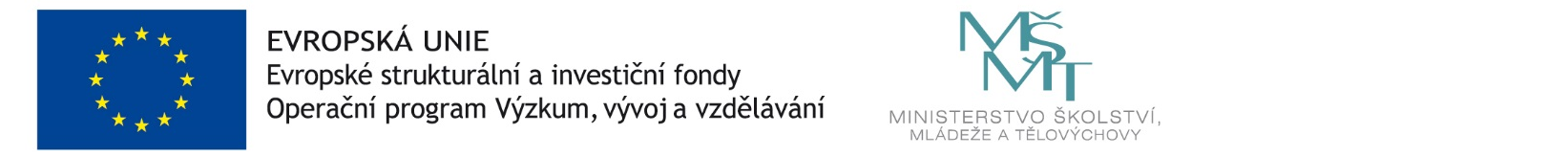 